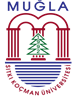 MUĞLA SITKI KOÇMAN ÜNİVERSİTESİFEN BİLİMLERİ ENSTİTÜSÜTELAFİ DERS PROGRAMI TEKLİF FORMU ÖĞRETİM ELEMANIN:ADI-SOYADI:ANA BİLM DALI:GÖREVLENDİRME/MAZERET ADI:GÖREVLENDİRME/MAZERET TARİHLERİ: DİĞER AÇIKLAMALAR:   …../…./201..										        İMZA	TELAFİ DERS PROGRAMIÖĞRETİM ELEMANI HAFTALIK DERS PROGRAMI* Normal ve ikinci öğretim öğrencilerinin telafi dersleri kendi ders saatleri içinde yapılmalıdır.* Resmi tatil ve Pazar günleri kesinlikle telafi dersi yapılmamalı, Cumartesi günleri ise telafi dersinin başka bir zamanda yapılmasının mümkün olmadığının gerekçeli bir raporla belgelenmelidir.* Haftasonunda 8:30 ile 23:00’a arası aralıksız aynı öğretim elemanı tarafından yapılacağı bildirilen telafi programları Anabilim Dalımızca değerlendirilip denetlenmelidir.DERSİN KODU VE ADI DERS PROGRAMINDAKİDERS PROGRAMINDAKİDERS PROGRAMINDAKİTELAFİ PROGRAMINDAKİTELAFİ PROGRAMINDAKİTELAFİ PROGRAMINDAKİDERSİN KODU VE ADI TARİHSAATDESLİKTARİHSAATDESLİK DERSSAATLERİPAZARTESİSALIÇARŞAMBAPERŞEMBECUMA DERSSAATLERİDers Adı ve Kodu Ders Adı ve Kodu Ders Adı ve Kodu Ders Adı ve Kodu Ders Adı ve Kodu 08:30-09:2009:30-10:2010:30-11:2011:30-12:2013:30-14:2014:30-15:2015:30-16:2016:30-17:20